Quebec Hall Ltd(Home for Retired Christians)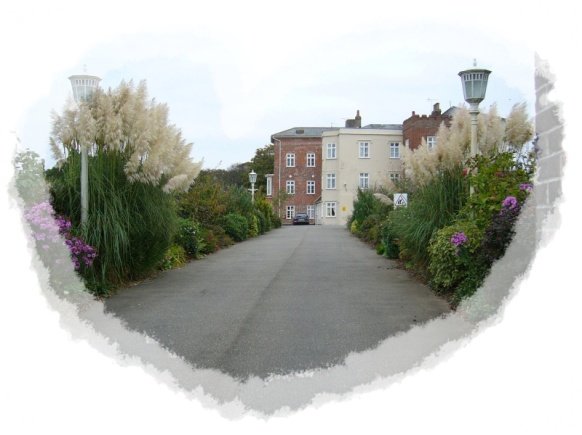 CONFIDENTIALApplication for Bungalow AccommodationDate of Application................................................................................................................................Title (Mr/Mrs/Miss/Dr/Rev etc).............Full names...........................................................................Current address........................................................................................................................................................................................................................................................................................................Telephone number.................................................Mobile Number....................................................Email address (if any) ....................................................................................D.O.B…………………………….Financial StatusDo you have independent financial means to pay the rent for a bungalow at Quebec Hall, or would you need local authority funding to meet all/some of the rent? (The degree to which you may qualify for council assistance will be affected by the extent of your savings.)I have independent financial means to pay bungalow rent*I will need local authority funding, either in full or part*(*Please delete as appropriate)ReferencesPlease furnish the names and addresses of two people who can provide references on your behalf. Ideally, we would like one of these to be your church pastor/elder.Referee 1.....................................................................................................................................................................................................................................................................................Please turn overReferee 2...................................................................................................................................................................................................................................................................................................................Please enclose a report from your GP, detailing your present health and your health needs. All details will be held in strict confidence.As the heading at the top of Page 1 of this form indicates, one of Quebec Hall’s primary objectives is to meet the accommodation needs of retired Christians. This means that Quebec Hall provides a facility where men and women with a Christian faith can live alongside like-minded people and are given the opportunity to share times of prayer, worship and fellowship with one another. We realise that not all applicants may hold those values – but we would like to know if you would feel comfortable in an environment where that practice and ethos is promoted. (Please cross out which of the two responses below does not represent your position)1 Yes I am comfortable with the Christian faith-based foundations and ethos of Quebec Hall2 No I am not comfortable with the faith-based foundations and ethos of Quebec HallIf you have indicated above that you are comfortable with the Christian foundations and practices of Quebec Hall, we would be delighted if you would give us a brief account of the part Christian faith has played in your life, along with details of any Christian fellowship you currently attend or hold membership.  If the Christian foundations and practices of Quebec Hall do not form part of the reason why you have applied to Quebec Hall for bungalow accommodation, please mark N/A or Not Applicable’  in the space below.....................................................................................................................................................................................................................................................................................................................................................................................................................................................................................................................................................................................................................................................................(you may continue on another sheet of paper if you wish)Signed........................................................................................Name (please print).............................................................. Date......................................................Please return this completed application form to Mr Mark Woodgett, General Manager, Quebec Hall, Quebec Road, Dereham, Norfolk NR19 2QYPERSONAL DATA FORM – Quebec Hall Ltd Residents, bungalow residents, family members, employees, trustees, tradesman and third parties, 
ConfidentialConfidentialToFromQuebec Hall Ltd.DatePersonal dataPersonal dataPersonal dataBy signing below you agree that Quebec Hall Ltd. Can hold your personal data on our computer and to have paper copy information similar to that held on our computer and to have your email details.   By signing below you agree that Quebec Hall Ltd. Can hold your personal data on our computer and to have paper copy information similar to that held on our computer and to have your email details.   By signing below you agree that Quebec Hall Ltd. Can hold your personal data on our computer and to have paper copy information similar to that held on our computer and to have your email details.   Will you please inform us whenever your details change so that we can insure the information we have is correct and up to date. Please return this slip to Karen or Mark within seven days.Will you please inform us whenever your details change so that we can insure the information we have is correct and up to date. Please return this slip to Karen or Mark within seven days.Will you please inform us whenever your details change so that we can insure the information we have is correct and up to date. Please return this slip to Karen or Mark within seven days.Signature